Światowy Dzień Książki i Praw Autorskich 2020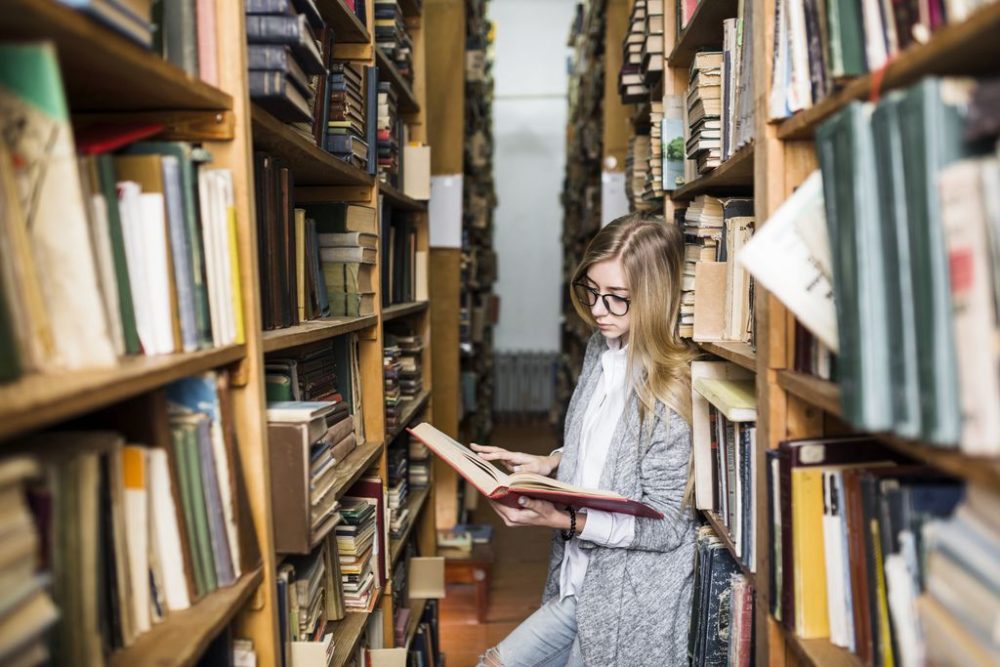 Tegoroczny Światowy Dzień Książki i Praw Autorskich obchodzony będzie 23 kwietnia w przestrzeni internetowej. Światowy Dzień Książki i Praw Autorskich to ustanowione w 1995 roku przez UNESCO doroczne święto mające na celu promocję czytelnictwa, edytorstwa i ochronę własności intelektualnej prawem autorskim.23 kwietnia – Dzień Książki i Praw AutorskichHistoria Światowego Dnia Książki i Praw Autorskich w Polsce sięga już 2008 roku. W ramach święta 23 kwietnia wiele bibliotek, księgarni przygotowuje różne atrakcje promujące literaturę i dorobek pisarzy.Pomysł organizacji święta zrodził się w Katalonii. W 1926 roku wystąpił z nim wydawca, Vicente Clavel Andrés. 23 kwietnia jest tam hucznie obchodzonym świętem narodowym, jako dzień jej patrona – Świętego Jerzego. Zgodnie z długą tradycją w Katalonii obdarowywano w ten dzień kobiety czerwonymi różami, mającymi symbolizować krew pokonanego przez Św. Jerzego smoka. Z czasem kobiety zaczęły odwzajemniać się mężczyznom podarunkami w postaci książek.23 kwietnia to również symboliczna data dla literatury światowej. W tym dniu, w roku 1616 zmarli Miguel de Cervantes, William Shakespeare i Inca Garcilaso de la Vega (przy czym datę śmierci Shakespeare’a podaje się według kalendarza juliańskiego, a pozostałych dwóch – według gregoriańskiego). Na ten sam dzień przypada również rocznica urodzin lub śmierci innych wybitnych pisarzy, np. Maurice’a Druona, Halldóra Laxnessa, Vladimira Nabokova, Josepa Pla i Manuela Mejía Vallejo.Moc książek powinna być wykorzystywana do walki z izolacjąBardziej niż kiedykolwiek, w czasach, gdy większość szkół na całym świecie jest zamknięta, a ludzie pozostają zamknięci w domach, moc książek powinna być wykorzystywana do walki z izolacją, wzmacniania więzi między ludźmi, poszerzania horyzontów, stymulowania naszych umysłów i kreatywności. Czytając i obchodząc Światowy Dzień Książki i Praw Autorskich 2020 możemy otworzyć się na innych pomimo dystansu i podróżować dzięki wyobraźni. UNESCO będzie dzielić się cytatami, wierszami i wiadomościami, aby symbolizować potęgę książek i zachęcać do czytania w jak największym stopniu. Tworząc poczucie wspólnoty poprzez wspólne odczyty i wspólną wiedzę, czytelnicy na całym świecie mogą się łączyć i wzajemnie pomagać w ograniczaniu samotności związanej z kwarantanną. W takich okolicznościach zapraszamy uczniów, nauczycieli, czytelników z całego świata, a także branżę książkową i biblioteki do wyrażenia zamiłowania do czytania. Zachęcamy do dzielenia się informacjami z innymi poprzez Facebooku #StayAtHome i #WorldBookDay.Źródło: Polska Izba Książki za UNESCO 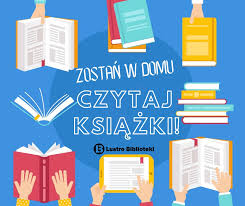 